Dane osobowe cudzoziemca:Treść oświadczenia:Proszę o wydrukowanie karty pobytu bez zamieszczonego adresu zameldowania.………………………………………………………………………..(data i czytelny podpis cudzoziemca)Zgoda na przetwarzanie danych osobowych:Wyrażam zgodę na przetwarzanie moich danych osobowych zawartych w niniejszym formularzu wypełnionym na potrzeby postępowania prowadzonego w Wydziale Spraw Cudzoziemców Wielkopolskiego Urzędu Wojewódzkiego w Poznaniu, w celu komunikacji telefonicznej lub mailowej w pełnym zakresie informacji związanych z prowadzeniem mojej sprawy. Oświadczam, że zapoznałam/em się z informacją o prywatności dostępną na stronie  https://migrant.poznan.uw.gov.pl.………………………………………………..…………………………….(data i czytelny podpis cudzoziemca)Pieczęć i adnotacje organu przyjmującego wniosek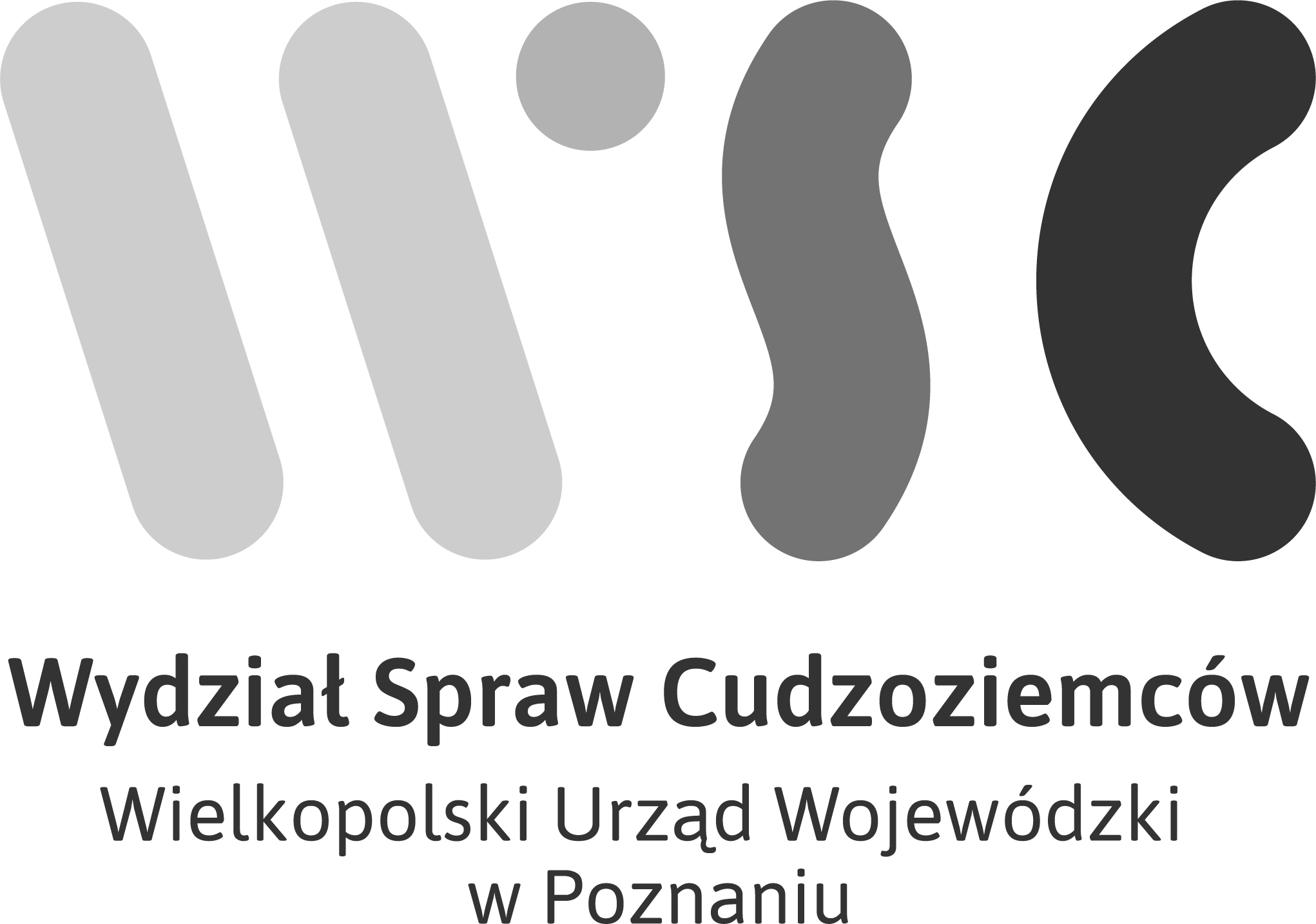 OŚWIADCZENIE O WYDRUK KARTY BEZ ZAMIESZCZONEGO ADRESUformularz wypełnij w języku polskim drukowanymi literamiOŚWIADCZENIE O WYDRUK KARTY BEZ ZAMIESZCZONEGO ADRESUformularz wypełnij w języku polskim drukowanymi literamiimię i nazwiskoobywatelstwodata urodzenianr sprawy adres do korespondencji 